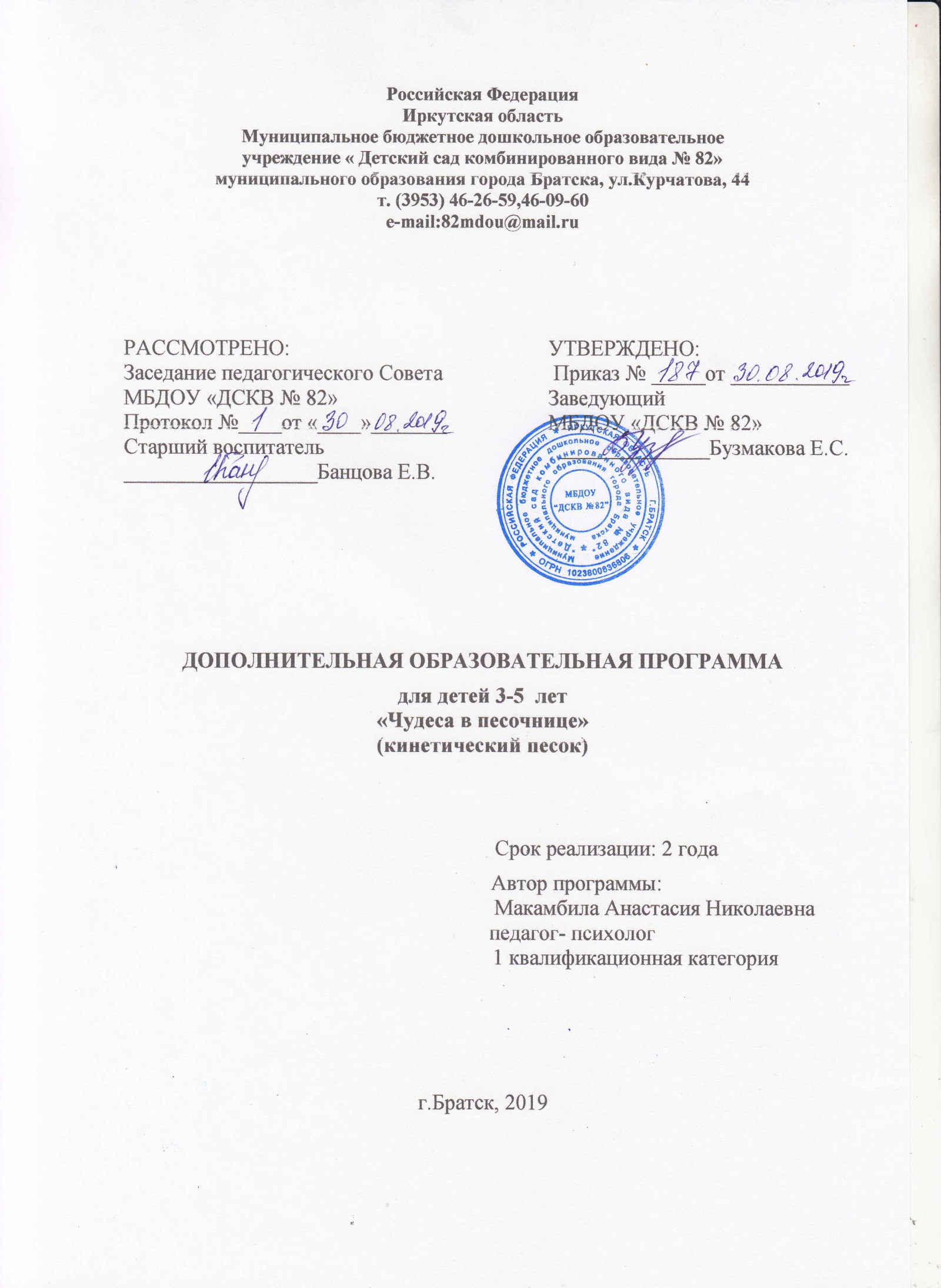 1.Пояснительная записка.Дополнительная образовательная программа по познавательному  развитию для детей 3-5 лет «Чудеса в песочнице»  Муниципального бюджетного дошкольного образовательного учреждения «Детский сад комбинированного вида № 82» муниципального образования города Братска  предусматривает дополнительное образование детей младшего и дошкольного возраста по познавательно-эстетическому развитию.Программа разработана в соответствии с нормативно – правовыми документами:Федеральным законом от 29.12.2012 № 273 – ФЗ «Об образовании в Российской Федерации».СанПиН 2.4.1.3049-13 «Санитарно – эпидемиологические требования к устройству, содержанию и организации режима работы в дошкольных организациях».Постановление Правительства РФ от 05.07.2001 № 505 «Об утверждении правил оказания платных образовательных услуг».-Приказ Минобразования России от 10.07.2003 № 2994 «Об утверждении примерной формы договора об оказании платных образовательных услуг в сфере общего образования».-Письмо Министерства образования РФ от 18.06.2003 г. № 28-02-484/16 «Требования к содержанию и оформлению образовательных программ дополнительного образования детей ДОУ».-Письмо Миноборнауки России от 11.12.2006 № 06-1844 «О примерных требованиях к программам дополнительного образования детей ДОУ».-Приказ по МКУ «Управления образования» № 163 от 31.08.2012 «Об утверждении перечня услуг (работ), оказываемых учреждениям плату и размера платы физических и юридических лиц».-Устав МБДОУ «ДСКВ № 82» «Орешек».Программа направлена на: - Развитие познавательных способностей детей 3-5 лет.-Развитие коммуникативных навыков. Воспитание дружелюбного и доброжелательного отношения к окружающим.-Развитие мелкой моторики. Развитие тактильных ощущений.- Совершенствование творческих навыков, умение экспериментировать.- Учит усидчивости и аккуратности.- Стабилизирует эмоциональное состояние ребёнка. Актуальность программы.Игра с песком как способ развития и самоисцеления  ребенка известен с прошлого века в общечеловеческой практике. Легко поддающийся  песок будит желание создать из него миниатюрные картины мира. Человек выступает в песочнице как творец — одна жизненная ситуация меняется на другую, следуя законам жизни: всё приходит и всё уходит, нет ничего, что было бы непоправимо разрушено, старое превращается в нечто иное, новое. При многократном переживании этих ощущений, человек добивается состояния удовлетворённости, душевного равновесия.Игра с песком — это естественная, доступная и активная для каждого ребенка форма деятельности. Ребенок очень часто словами не может выразить свои внутренние переживания, страхи, и тут ему на помощь приходят игры на песке. Проигрывая и переживая волнующие его жизненные ситуации с помощью игрушечных фигурок, создавая картину своего собственного мира из песка, ребенок избавляется от прошлого и сбрасывает с себя напряжение. А самое главное — он приобретает бесценный опыт  разрешения множества жизненных ситуаций, потому что в сказках всё заканчивается замечательно!            По наблюдениям психологов можно сделать следующие выводы, что именно совместные игры детей в песочнице могут наглядно показать родителям и воспитателям особенности поведения и развития детей. Родители и воспитатели видят, что ребенок становится агрессивным, либо наоборот робким в общении со сверстниками — это может стать поводом задуматься о системе воспитания.Замена традиционных педагогических занятий, на занятия в песочницу даёт колоссальный воспитательный и образовательный эффект, нежели стандартные формы обучения.Во-первых, в песочнице остро развивается тактильно-кинетическая чувствительность и мелкая моторика рук.Во-вторых, снимается психофизическая напряжённость, происходит гармонизация психоэмоционального состояния.В-третьих, интенсивное развитие познавательных и психических процессов (памяти, внимания, мышления, воображения, восприятия, речи).В-четвертых, развивается эмоциональный и социальный интеллект, развиваются навыки общения,  формируются установки на положительное отношение к себе.В-пятых, происходит творческое развитие личности.В-шестых, песок, как и вода, способен «заземлять» отрицательную энергию, что является  актуальным в работе с дошкольниками неконструктивного поведения.Цель программы:Развитие познавательных способностей и коммуникативных навыков дошкольника. Развитие  мелкой моторики рук.  Реализация программы:В игровой форме, исследовательской деятельности и познавательной активности, в форме творческой активности, обеспечивающей художественно-эстетическое развитие ребёнка в соответствии с ФГОС.Задачи: -учить детей передавать увиденное последовательно и точно, учитывая развитие сюжетов; -учить изготавливать композиции на песке по образцу; -развивать мелкую моторику рук и тонкие тактильные ощущения; -развитие связной речи; -обогащение словарного запаса; -вызывать положительно-эмоциональное состояние, удовлетворение от игры в песке и совместной деятельности со сверстниками; -воспитать уважение к коллективу при организации групповой деятельности.Организация работы:Режим оказания дополнительных образовательных услуг устанавливается в соответствии с СанПиН 2.4.1.3049 – 13Организация образовательного процесса регламентируется учебным планом и расписанием занятий, утверждаемых руководителем МБДОУ.Программа рассчитана  на 2 года обучения (дети 3-5 лет). Подгруппа  может насчитывать 6-7 детей. Форма организации занятий – групповая. Периодичность занятий - 1 раз в неделю (итого 28 занятий за учебный год), во второй половине дня.Длительность занятий15 минут - дети 3-4 лет;20 минут - дети 4-5 лет.Ожидаемые результаты:-После проведения совместной деятельности с использованием песочницы дети научаться  передавать увиденное точно и последовательно, учитывая развитие сюжетов;- умеют изготавливать  композиции на песке по образцу; -после проведённой совместной деятельности у всех детей повышается положительно-эмоциональное состояние, дети получают удовлетворение от игр в песке и совместной деятельности со сверстниками; -уважительное отношение к коллективу при организации групповой деятельности.Способы определения результативности:На начало учебного года – сентябрь и на конец учебного года – май, проводится диагностика познавательной сферы дошкольника (см. приложение № 1).  Оценка познавательного развития определяется по трём уровням ( сформирован, не сформирован, на стадии формирования).Условия работы с детьми:1. Согласие и желание ребенка.2.Специальная подготовка педагога-психолога, его творческий подход к проведению занятий.Формы подведения итогов реализации программы дополнительного образования: наблюдение на занятиях за детьми, свободное общение с ребёнком,  индивидуальные игровые упражнения, диагностические беседы.Оборудование «педагогической песочницы»1. Световой стол для рисования песком. Высота бортов не менее 3-5 см. 2.Песок, манка, кинетический песок – инновационный материал для детского творчества.  Безопасен для детей – аллергиков. 3. Набор игрового материала (хранится в пластиковых контейнерах с отверстиями): • лопатки, стеки, грабли, ведёрки, сито.•разнообразные пластиковые формочки разной величины - геометрические; изображающие животных, транспорт, людей; формочки для теста, бисер, муляжи (овощи, фрукты, продуктов). • миниатюрные игрушки (высотой 5–10 см), изображающие людей разного пола и возраста; различных животных и растения; транспорт и пр. (игрушки из «киндер-сюрпризов» для занятий в младших группах не использовать);• бросовый материал: трубочки, крышки, камешки, ракушки, большие пуговицы, пробки.Структура занятий:- Приветствие- Разминка- Игровая часть- Творческое задание- Рефлексия- Прощание2.Учебно – тематический план программы дополнительного образования«Чудеса  в песочнице»3. Содержание работы с детьми 3-4 лет.Содержание работы с детьми 4-5 лет.4.Методическое обеспечение дополнительной образовательной программыФорма занятий 1. Ориентировочный этап (при проведении адаптационных игр-занятий в песке действия и объяснения психолога соотносятся с возрастом детей).Игры-занятия проводятся с подгруппой детей на световом столе для песка.Психолог знакомит детей со своей игрушкой-посредником в играх с песком — это может быть любая игрушка, например «Волшебник». Он должен быть сказочным и интересным для детей. Данную игрушку можно использовать только в песочнице, так как через эту игрушку психолог объявляет все правила поведения, запреты и поощрения.Психолог в ходе проведения игр обращает внимание детей на изменение тактильных ощущений, побуждая их высказываться, сравнивать.Психолог сначала показывает в песке все движения, затем дети их повторяют; дети среднего возраста (4-5 лет) при желании предлагают также свои варианты игры, а младшие (3-4 лет) выполняют вместе со взрослым — «рука в руке».2. Игра с Волшебником. Волшебник приглашает детей в свою Песочную страну - песочницу. Дети внимательно рассматривают саму песочницу (ее форму, цвет, материал, из которого она сделана), символическое обозначение неба, воды и земли. При работе с дошкольниками можно сразу придумать ритуал приветствия (звук колокольчика, определенное движение и т.п.). Также дети с помощью Волшебника обозначают для себя некоторые правила поведения в песочнице.Затем дети говорят о том, какие игры и занятия в песке могут приносить удовольствие и радость. Волшебник хвалит каждого высказавшегося ребенка и предлагает поиграть с ним в разные игры. Занятия в песочнице заканчивается ритуалом прощания. Для детей с особенностями в развитии обязательны тактильные маркеры начала и окончания занятия.Способы работы с песком: Лепка объёмных фигур.Вырезание формами (конструирование).Наполнение фигурных форм.Рисование на песке пальцами и разными предметами.Организационный момент:Введение в игровую среду. Для активизации внимания ребёнка в начале игры Волшебник говорит: « Ребята, хотели бы вы попасть в мою волшебную страну?» Затем он переворачивает песочные часы, дети все вместе хлопают в ладоши, и дверь в Песочную страну открывается. Волшебник продолжает: «В моей стране есть правила, которые нужно всем соблюдать и которые нельзя нарушать».3. Правила поведения в песочницеНельзя намеренно выбрасывать песок из песочницы.Нельзя бросать песок в других или брать его в рот.После игры надо помочь Волшебнику убрать все игрушки на свои места.После игры в песке надо помыть ручки.4. Упражнение вводное «Здравствуй, Песок!»Цель: снизить психофизическое напряжение.Педагог-психолог от имени Волшебника просит по-разному поздороваться с песком, то есть различными способами дотронуться до песка.Ребёнок:Дотрагивается до песка поочерёдно пальцами одной, потом второй руки, затем всеми пальцами одновременноЛегко/с напряжением сжимаем кулачки с песком, затем высыпаем в песочницу Дотрагиваемся до песка всей ладошкой – внутренней, затем тыльной сторонойПеретираем песок между пальцами и ладонямиВ последнем случае можно спрятать в песке маленькую плоскую игрушку: «С тобой захотел поздороваться один из обитателей песка…» Дети описывают и сравнивают свои ощущения:«приятно - неприятно»«колючее – шершавое - гладкое»Катаем гладкий и массажный мяч4. Ритуал прощанияПсихолог: «Пора прощаться с Песочной страной и Волшебником».Волшебник: «Ребята, вам понравилось в моей стране?»Затем психолог просит ребят положить ладошки на песок и произнести слова: «До свидания, Песочная страна».Волшебник переворачивает песочные часы, с последней песчинкой дети все вместе хлопают в ладоши, и дверь в Песочную страну закрывается. И дети идут мыть руки.Оценка познавательного развитияОпределяется по 3 уровням: сформирован, не сформирован, на стадии формирования.С 3 – 4 лет ребёнок:Умение пользоваться понятиями «много», «один», правильно согласовывать их с существительными.Умение использовать в речи слова «большой», «маленький», «больше», «меньше». Умение сравнивать предметы, находить одинаковые по длине, использовать слова «длинный», «короткий». Умение сравнивать предметы по высоте, использовать слова «высокий», «низкий».Умение сравнивать предметы по толщине, использовать слова «толстый», «тонкий».Умение определять равенство и неравенство предметов.Уметь узнавать и называть фигуры круг и квадрат, показывать похожие на них предметы.Выполнять словесное поручение взрослого («Принеси жёлтый кубик; синий мячик; большого зайца»);Знать названия транспортных средств (машина, автобус), частей автомобиля (кабина, кузов, колёса, руль), растений (дерево, трава, цветы), фруктов (яблоко, груша, банан), овощей (морковь, помидор, огурец), домашних животных (кошка, собака, курица) и их детёнышей;Употреблять в речи глаголы, обозначающие действия (мыть, стирать, вытирать, гладить, лечить и т.д.);Прилагательные, обозначающие величину, вкус, цвет;Наречия (близко-далеко, низко-высоко, быстро-медленно, темно-светло);Уметь связно рассказывать об увиденном, нарисованном на картинке (2-4 предложения);Уметь отвечать на вопросы взрослого.Различать и правильно называть части дома, автомашины, дерева, а также части тела животных и человека.Различать некоторые фрукты и овощи.Знать и называть шесть основных цветов, красный, жёлтый, синий, зелёный, белый, чёрный.Различать части суток (день, ночь), знать, чем они отличаются.Знать названия и назначения некоторых предметов.Пересказывать небольшие потешки, сказки, рассказы, узнавать сказочных героев.Знать свои имя и фамилию, сколько лет, имена ближайших родственников, имя и отчества своих воспитателей.С 4 – 5 лет ребёнок:Считать в пределах 5 (количественный счёт), отвечать на вопрос «Сколько всего?»Сравнивать две группы предметов, используя счёт.Сравнивать предметы разной длины, ширины, высоты, понимать соотношения между ними.Узнавать и называть круг, квадрат, треугольник, прямоугольник.Определять направление движения от себя (направо, налево, вперёд, вверх, низ).Знать правую и левую руку.Правильно произносить все звуки родного языка.Использовать в речи существительные, обозначающие профессии, с которыми его знакомили.Составлять связный рассказ не менее чем из 3-4 предложений.Понимать содержание картинок и рассказывать, что на них нарисовано.Правильно называть существительные в единственном и множественном числе.Правильно употреблять предлоги: под, на, перед, в, над, и т.д.Пересказывать небольшие литературные тексты, правильно отвечать на вопросы по содержанию текста.Знать, как зовут родителей.Уметь различать части суток и времена года, знать, чем они отличаются.Называть предметы обобщающими словами: овощи, фрукты, одежда, цветы, деревья, посуда, птицы, грибы, животные, ягоды.Знать названия некоторых профессий.Знать и уметь находить в окружающей обстановке девять цветов: красный, жёлтый, зелёный, синий, оранжевый, коричневый, чёрный, голубой, розовый.Знать и уметь рассказывать несколько сказок.Знать некоторые правила дорожного движения: улицу переходить в специальных местах, переходить надо только на зелёный сигнал светофора.Приложение 1Литература: Зеленцова –Пешкова  Н.В. Элементы песочной терапии в развитии детей раннего возраста. – СПб. : «Издательство «Детство-Пресс», 2015. – 96с.Конаныхина Е.Ю. Волшебство в песочницею. Песочная терапия в работе с детьми. – М.: Генезис, 2016. – 128 с.Федосеева М.А. Занятия с детьми 3-7 лет по развитию эмоционально-коммуникативной и познавательной сфер средствами песочной терапии. – Волгоград: Учитель, 2016.-122с.МесяцКол.зан.Лексическая темаВозраст и кол-во часовВозраст и кол-во часовМесяцКол.зан.Лексическая тема3-44-5Октябрь1Знакомство с чудесным песочком0,150,20Октябрь2«Волшебные грибочки»0,150,20Октябрь3« В волшебном лесу».0,150,20Октябрь4«Осенняя прогулка»0,150,20Ноябрь5«Острова чувств»0,150,20Ноябрь6«Страна Гномов»0,150,20Ноябрь7«Чудо-дерево»0,150,20Ноябрь8«Город зеркал»0,150,20Декабрь9«Страна чудес»0,150,20Декабрь10«Ковёр-самолёт»0,150,20Декабрь11«Птица счастья»0,150,20Декабрь12«Путешествие в сказку»0,150,20Январь13«Приключение ракушки»0,150,20Январь14«Тайны подводного мира»0,150,20Январь15«Трусливые черепашки»0,150,20Январь16«Прогулка по зоопарку»0,150,20Февраль17«Игрушечный город»0,150,20Февраль18« Искатели сокровищ»0,150,20Февраль19«Весёлые вагончики»0,150,20Февраль20«Строители песочного города»0,150,20Март21«Феи времён года»0,150,20Март22«В гостях у цветочной Феи»0,150,20Март23«Джунгли зовут»0,150,20Март24«Затерянный мир динозавров»0,150,20Апрель25«Звёздная страна»0,150,20Апрель26«Космическое путешествие»0,150,20Апрель27«В стране Вообразилии»0,150,20Апрель28«Прощание с песочной страной»0,150,20Итого287 ч9ч 20 минмес.кол.НазваниеЗадачиСодержаниеОктябрь1Знакомство с чудесным песочком             1.Снижение психофизического напряжения.2.Развитие зрительного и тактильного восприятия.3.Развитие внимания и наблюдательности.4.Развитие слуховой и зрительной памяти.5.Развитие мышления и речи.6.Развитие мелкой моторики.7.Развитие коммуникативных навыков. Умение работать в коллективе, осознавать себя частью коллектива.1. Приветствие, введение в игру, правила.2. Разминка: упр. «Здравствуй песочек», «Песочный дождик» «Необыкновенные следы».3. Игровая часть: упр. «Песочные прятки», «Мой мир»4.Творческое задание: упр. «Рисунок мира».5. Релаксация6. ПрощаниеЗнакомство с материалом, свойствами, наблюдение, экспериментированиеОктябрь2 «Волшебные грибочки»1.Снижение психофизического напряжения.2.Развитие зрительного и тактильного восприятия.3.Развитие внимания и наблюдательности.4.Развитие слуховой и зрительной памяти.5.Развитие мышления и речи.6.Развитие мелкой моторики.7.Развитие коммуникативных навыков. Умение работать в коллективе, осознавать себя частью коллектива.1. Приветствие, введение в игру, правила.2. Разминка: упр. «Здравствуй, песок», «Песочный дождик».3. Игровая часть: упр. «Грибочки».4. Творческое задание: упр. «Художники», «До свидания, песок»5. Релаксация6. Прощание Развитие умения различать цвета, величины (большой - маленький), формы предметов.Ориентировка в пространстве (далеко – близко)Формирование числовых представлений (много, мало, один, два, меньше, больше)Октябрь3 « В волшебном лесу»1.Снижение психофизического напряжения.2.Развитие зрительного и тактильного восприятия.3.Развитие внимания и наблюдательности.4.Развитие слуховой и зрительной памяти.5.Развитие мышления и речи.6.Развитие мелкой моторики.7.Развитие коммуникативных навыков. Умение работать в коллективе, осознавать себя частью коллектива.1. Приветствие, введение в игру, правила.2. Творческое задание: «Оживи»3. Разминка: упр. «Здравствуй, песок!»4. Игровая часть: упр. «Дорожка из камушков», «Укрась животного», «Волшебный лес»5. Релаксация6. ПрощаниеРазвитие умения различать цвета, величины (большой - маленький), формы предметов.Ориентировка в пространстве (далеко – близко, прва-лево,верх-низ).Формирование числовых представлений (много, мало, один, два, меньше, больше)Октябрь4«Осенняя прогулка»1.Снижение психофизического напряжения.2.Развитие зрительного и тактильного восприятия.3.Развитие внимания и наблюдательности.4.Развитие слуховой и зрительной памяти.5.Развитие мышления и речи.6.Развитие мелкой моторики.7.Развитие коммуникативных навыков. Умение работать в коллективе, осознавать себя частью коллектива.1.Приветствие, введение в игру, правила.2. Разминка: упр. «Здравствуй, песок!», «Осень», «Ёжик».3. Игровая часть: упр. «Грабельки», «Дворники»4. Творческое задание: «Домик для…».5. Релаксация 6. ПрощаниеРазвитие умения различать цвета, величины (большой - маленький), формы предметов.Ориентировка в пространстве (далеко – близко)Формирование числовых представлений (много, мало, один, два, меньше, больше)Ноябрь1«Остров чувств»1.Снижение психофизического напряжения.2.Развитие зрительного и тактильного восприятия.3.Развитие внимания и наблюдательности.4.Развитие слуховой и зрительной памяти.5.Развитие мышления и речи.6.Развитие мелкой моторики.7.Развитие коммуникативных навыков. Умение работать в коллективе, осознавать себя частью коллектива.1.Приветствие, введение в игру, правила.2.Творческое задание: упр. «Песочные часы»3. Разминка: упр. «Здравствуй песок», «Узоры на песке».4. Игровая часть: упр. «Острова чувств», «Остров»5. Релаксация6. ПрощаниеРазличать и правильно называть и показывать основные, базовые эмоции.Развитие умения различать цвета, величины (большой - маленький), формы предметов.Ориентировка в пространстве (далеко – близко)Формирование числовых представлений (много, мало, один, два, меньше, больше)Ноябрь2«Страна Гномов»1.Снижение психофизического напряжения.2.Развитие зрительного и тактильного восприятия.3.Развитие внимания и наблюдательности.4.Развитие слуховой и зрительной памяти.5.Развитие мышления и речи.6.Развитие мелкой моторики.7.Развитие коммуникативных навыков. Умение работать в коллективе, осознавать себя частью коллектива.1.Приветствие, введение в игру, правила.2.Разминка: упр. «Здравствуй, песок!», «Узоры на песке», «Ладошки».3.Игровая часть: упр. «Песочные прятки», сказка: «Страна гномов», упр. «Страна гномов».4.Творческое задание: упр. « Гномик»5. Релаксация6. ПрощаниеРазвитие умения различать цвета, величины (большой - маленький), формы предметов.Ориентировка в пространстве (далеко – близко)Формирование числовых представлений (много, мало, один, два, меньше, больше)Ноябрь3«Чудо-дерево»1.Снижение психофизического напряжения.2.Развитие зрительного и тактильного восприятия.3.Развитие внимания и наблюдательности.4.Развитие слуховой и зрительной памяти.5.Развитие мышления и речи.6.Развитие мелкой моторики.7.Развитие коммуникативных навыков. Умение работать в коллективе, осознавать себя частью коллектива.1.Приветствие, введение в игру, правила.2.Разминка: « Здравствуй песок», «Узоры на песке», «Кончики пальцев», «Ладошки».3. Игровая часть: сказка, упр. «Песочная радуга», «Чудесная полянка», «Сундучок с ленточками», «Новый город».4. Творческое задание: упр. « Герб города»5. Релаксация6. ПрощаниеРазвитие умения различать цвета, величины (большой - маленький), формы предметов.Ориентировка в пространстве (далеко – близко)Формирование числовых представлений (много, мало, один, два, меньше, больше)Ноябрь4«Город зеркал»1.Снижение психофизического напряжения.2.Развитие зрительного и тактильного восприятия.3.Развитие внимания и наблюдательности.4.Развитие слуховой и зрительной памяти.5.Развитие мышления и речи.6.Развитие мелкой моторики.7.Развитие коммуникативных навыков. Умение работать в коллективе, осознавать себя частью коллектива.1.Приветствие, введение в игру, правила.2. Разминка: «Здравствуй, песок!»3. Игровая часть: « Кроты», «Песочное зеркало», « Лепим дракона».4. Творческое задание: упр. « Великая тайна пустыни», «Каравай», «Танец радости».5. Релаксация6. ПрощаниеРазвитие умения различать цвета, величины (большой - маленький), формы предметов.Ориентировка в пространстве (далеко – близко)Формирование числовых представлений (много, мало, один, два, меньше, больше)Декабрь1«Страна чудес»1.Снижение психофизического напряжения.2.Развитие зрительного и тактильного восприятия.3.Развитие внимания и наблюдательности.4.Развитие слуховой и зрительной памяти.5.Развитие мышления и речи.6.Развитие мелкой моторики.7.Развитие коммуникативных навыков. Умение работать в коллективе, осознавать себя частью коллектива.1.Приветствие, введение в игру, правила.2.Разминка: «Здравствуй, песок!», «Здравствуй сосед», «Дождик», «Повтори»3. Игровая часть: упр. «Песочные облака», «Лес чудес», «Магазин».4. Творческое задание: упр. «Предметы из магазинов5. Релаксация6. ПрощаниеРазвивать умение называть диких, домашних животныхУмение детей классифицировать и обобщать предметыФормирование числовых представлений (много, мало, один, два, меньше, больше)Декабрь2«Ковёр-самолёт»1.Снижение психофизического напряжения.2.Развитие зрительного и тактильного восприятия.3.Развитие внимания и наблюдательности.4.Развитие слуховой и зрительной памяти.5.Развитие мышления и речи.6.Развитие мелкой моторики.7.Развитие коммуникативных навыков. Умение работать в коллективе, осознавать себя частью коллектива.1.Приветствие, введение в игру, правила.2.Разминка: упр. «Здравствуй, песок!»3.Игровая часть: упр. «Ковёр-самолёт», «Строители»4.Творческое задание: упр. « Мешочек», «Секрет».5. Рефлексия 6. ПрощаниеРазвитие умения различать цвета, величины (большой - маленький), формы предметов.Ориентировка в пространстве (далеко – близко)Формирование числовых представлений (много, мало, один, два, меньше, больше)Декабрь3«Птица счастья»1.Снижение психофизического напряжения.2.Развитие зрительного и тактильного восприятия.3.Развитие внимания и наблюдательности.4.Развитие слуховой и зрительной памяти.5.Развитие мышления и речи.6.Развитие мелкой моторики.7.Развитие коммуникативных навыков. Умение работать в коллективе, осознавать себя частью коллектива.1.Приветствие, введение в игру, правила.2.Разминка: упр. «Здравствуй, песок!», « Узоры на песке»3. Игровая часть: упр. «Комплимент, «Раскопки»4. Творческое задание: «Рисование волшебной птицы»5. Рефлексия6. ПрощаниеРазвитие умения различать цвета, величины (большой - маленький), формы предметов.Ориентировка в пространстве (далеко – близко)Формирование числовых представлений (много, мало, один, два, меньше, больше)Декабрь4«Путешествие в сказку»1.Снижение психофизического напряжения.2.Развитие зрительного и тактильного восприятия.3.Развитие внимания и наблюдательности.4.Развитие слуховой и зрительной памяти.5.Развитие мышления и речи.6.Развитие мелкой моторики.7.Развитие коммуникативных навыков. Умение работать в коллективе, осознавать себя частью коллектива.1.Приветствие, введение в игру, правила.2.Разминка: упр. «Ладошки», «Здравствуй, песок!»3. Игровая часть: упр. «Сказочный сон», «Мостики»4. Творческое задание: упр.« Волшебный кувшин», « Сундучок с сюрпризом»5. Рефлексия 6. ПрощаниеРазвитие умения различать цвета, величины (большой - маленький), формы предметов.Ориентировка в пространстве (далеко – близко)Формирование числовых представлений (много, мало, один, два, меньше, больше)Январь1«Приключение ракушки»1.Снижение психофизического напряжения.2.Развитие зрительного и тактильного восприятия.3.Развитие внимания и наблюдательности.4.Развитие слуховой и зрительной памяти.5.Развитие мышления и речи.6.Развитие мелкой моторики.7.Развитие коммуникативных навыков. Умение работать в коллективе, осознавать себя частью коллектива.1.Приветствие, введение в игру, правила.2.Разминка: упр. «Здравствуй, песок!», «Ладошки», «Повтори»3.Игровая часть: упр. «Удивительная ракушка», «Дорожка из камушков», «Отыщи игрушку», «Река-море», «Морское дно».4.Творческое задание: упр. «Рыбка»5.Релаксация6.Прощание Знакомство с обитателями моря : кит, рыба, черепаха, морская звезда, морская раковина, морской конёк, дельфин.Развитие фантазии и воображения, расширение кругозора детей.Ориентировка в пространстве (далеко – близко)Формирование числовых представлений (много, мало, один, два, меньше, больше)Январь2«Тайны подводного мира»1.Снижение психофизического напряжения.2.Развитие зрительного и тактильного восприятия.3.Развитие внимания и наблюдательности.4.Развитие слуховой и зрительной памяти.5.Развитие мышления и речи.6.Развитие мелкой моторики.7.Развитие коммуникативных навыков. Умение работать в коллективе, осознавать себя частью коллектива.1.Приветствие, введение в игру, правила.2.Разминка:упр. «Здравствуй, песок!», «Ладошки», «Повтори»3.Игровая часть: упр. «Подводные жители», «Собери морских жителей», «Укрась морскую звезду», «Сказочный подводный мир».4.Творческое задание: упр. «Морской обитатель».5.Ралаксация6.ПрощаниеРасширение  знаний о жителях подводного мираОриентировка в пространстве (далеко – близко)Формирование числовых представлений (много, мало, один, два, меньше, больше)Январь3«Трусливые черепашки»1.Снижение психофизического напряжения.2.Развитие зрительного и тактильного восприятия.3.Развитие внимания и наблюдательности.4.Развитие слуховой и зрительной памяти.5.Развитие мышления и речи.6.Развитие мелкой моторики.7.Развитие коммуникативных навыков. Умение работать в коллективе, осознавать себя частью коллектива.1.Приветствие, введение в игру, правила.2.Разминка: «Здравствуй, песок!», «Ладошки»3.Игровая часть: упр. «Песочные черепашки», «Сонные черепашки», «Мост страха».4.Творческое задание: упр. «Рисование на песке», «Мост страха»5.Релаксация6.Прощание Развитие умения различать цвета, величины (большой - маленький), формы предметов.Ориентировка в пространстве (далеко – близко)Формирование числовых представлений (много, мало, один, два, меньше, больше)Январь4Прогулка по зоопарку»1.Снижение психофизического напряжения.2.Развитие зрительного и тактильного восприятия.3.Развитие внимания и наблюдательности.4.Развитие слуховой и зрительной памяти.5.Развитие мышления и речи.6.Развитие мелкой моторики.7.Развитие коммуникативных навыков. Умение работать в коллективе, осознавать себя частью коллектива.1.Приветствие, введение в игру, правила.2.Разминка: упр. «Здравствуй, песок!», «Повтори»3.Игровая часть: упр. «Найди животных», «Звери в клетке», «Разноцветные камушки», «Случай в зоопарке»4.Творческое задание: упр. «Витраж с животным»5.Релаксация6.ПрощаниеЗнакомство с животными зоопарка, части тела животныхРасширение знаний о животных (диких, домашних) Развитие умения различать цвета, величины (большой - маленький), формы предметов.Ориентировка в пространстве (далеко – близко)Формирование числовых представлений (много, мало, один, два, меньше, больше)Февраль1                           «Игрушечный город»1.Снижение психофизического напряжения.2.Развитие зрительного и тактильного восприятия.3.Развитие внимания и наблюдательности.4.Развитие слуховой и зрительной памяти.5.Развитие мышления и речи.6.Развитие мелкой моторики.7.Развитие коммуникативных навыков. Умение работать в коллективе, осознавать себя частью коллектива.1.Приветствие, введение в игру, правила.2.Разминка: упр. «Здравствуй, песок!», «Ладошки»3.Игровая часть: упр. «Найди игрушки в песке», «Создаем игрушечный город», «Превращение в игрушки»4.Творческое задание: упр. «Игрушка»5.Релаксация6.ПрощаниеЗнакомство со строительными профессиями Различать и правильно называть части домаРазвитие умения различать цвета, величины (большой - маленький), формы предметов.Ориентировка в пространстве (далеко – близко)Формирование числовых представлений (много, мало, один, два, меньше, больше)Февраль2«Искатели сокровищ»1.Снижение психофизического напряжения.2.Развитие зрительного и тактильного восприятия.3.Развитие внимания и наблюдательности.4.Развитие слуховой и зрительной памяти.5.Развитие мышления и речи.6.Развитие мелкой моторики.7.Развитие коммуникативных навыков. Умение работать в коллективе, осознавать себя частью коллектива.1.Приветствие, введение в игру, правила.2.Разминка: упр. «Здравствуй, песок!», «Ладошки», «Лодочки»3.Игровая часть: упр. «Мост из кирпичиков», «Лес и его жители», «Морские жители», «Сундук сокровищ»4.Творческое задание: упр. «Остров сокровищ»5.Релаксация6.Прощание Закрепление морских, домашних, диких животных.Развитие умения различать цвета, величины (большой - маленький), формы предметов.Ориентировка в пространстве (далеко – близко)Формирование числовых представлений (много, мало, один, два, меньше, больше)Февраль3«Весёлые вагончики»1.Снижение психофизического напряжения.2.Развитие зрительного и тактильного восприятия.3.Развитие внимания и наблюдательности.4.Развитие слуховой и зрительной памяти.5.Развитие мышления и речи.6.Развитие мелкой моторики.7.Развитие коммуникативных навыков. Умение работать в коллективе, осознавать себя частью коллектива.1.Приветствие, введение в игру, правила.2.Разминка: упр. «Здравствуй, песок!»3.Игровая часть: упр. «Весёлый паровозик», «Вагончики»4.Творческое задание: упр. «Кубики», «Карусель»5.Релаксация6.ПрощаниеРазличать и правильно называть части транспортаРазвитие умения различать цвета, величины (большой - маленький), формы предметов.Ориентировка в пространстве (далеко – близко)Формирование числовых представлений (много, мало, один, два, меньше, больше)Февраль4«Строители песочного города»1.Снижение психофизического напряжения.2.Развитие зрительного и тактильного восприятия.3.Развитие внимания и наблюдательности.4.Развитие слуховой и зрительной памяти.5.Развитие мышления и речи.6.Развитие мелкой моторики.7.Развитие коммуникативных навыков. Умение работать в коллективе, осознавать себя частью коллектива.1.Приветствие, введение в игру, правила.2.Разминка: упр. «Здравствуй, песок!», «Ладошки»3.Игровая часть: упр. «Разрезная картинка», «Жители города», «Строим город»4.Творческое задание: упр. «Песочный город»5.Релаксация6.ПрощаниеЗакрепление знаний о строительных профессияхРазвитие умения различать цвета, величины (большой - маленький), формы предметов.Ориентировка в пространстве (далеко – близко)Формирование числовых представлений (много, мало, один, два, меньше, больше)Март1«Феи времён года»1.Снижение психофизического напряжения.2.Развитие зрительного и тактильного восприятия.3.Развитие внимания и наблюдательности.4.Развитие слуховой и зрительной памяти.5.Развитие мышления и речи.6.Развитие мелкой моторики.7.Развитие коммуникативных навыков. Умение работать в коллективе, осознавать себя частью коллектива.1.Приветствие, введение в игру, правила.2.Разминка: упр. «Здравствуй, песок!», «Повтори», «Ладошки»3.Игрова часть: упр. «Снежинки», «В весеннем лесу», «Однажды в летний день…», «Осенние листочки»4.Творческое задание: упр. «Любимое время года»5.Релаксация6.ПрощаниеЗакрепление и расширение знаний о временах годаРазвитие умения различать цвета, величины (большой - маленький), формы предметов.Ориентировка в пространстве (далеко – близко)Формирование числовых представлений (много, мало, один, два, меньше, больше)Март2«В гостях у цветочной Феи»1.Снижение психофизического напряжения.2.Развитие зрительного и тактильного восприятия.3.Развитие внимания и наблюдательности.4.Развитие слуховой и зрительной памяти.5.Развитие мышления и речи.6.Развитие мелкой моторики.7.Развитие коммуникативных навыков. Умение работать в коллективе, осознавать себя частью коллектива.1.Приветствие, введение в игру, правила.2.Разминка: упр. «Здравствуй, песок!», «Ладошки»3.Игровая часть: упр. «Корзинка с цветами», физминутка «Наши алые цветки», сказка «Цветочная поляна», упр. «Мои желания»4.Творческое задание: упр. «Бабочка»5.Релаксация6.ПрощаниеБеседа о празднике 8 Марта - женский деньЗнакомство с названиями цветовРазвитие умения различать цвета, величины (большой - маленький), формы предметов.Ориентировка в пространстве (далеко – близко)Формирование числовых представлений (много, мало, один, два, меньше, больше)Март3«Джунгли зовут»1.Снижение психофизического напряжения.2.Развитие зрительного и тактильного восприятия.3.Развитие внимания и наблюдательности.4.Развитие слуховой и зрительной памяти.5.Развитие мышления и речи.6.Развитие мелкой моторики.7.Развитие коммуникативных навыков. Умение работать в коллективе, осознавать себя частью коллектива.1.Приветствие, введение в игру, правила.2.Разминка: упр.  «Здравствуй, песок!», «Ладошки», «Повтори»3.Игровая часть: упр. «Голоса животных», «Превращение в животных», «Африка»4.Творческое задание: упр. «Жираф»5.Релаксация 6.ПрощаниеЗнакомство с животными жарких странРазвивать умение изображать голосом звуки животных, части тела животныхРазвитие умения различать цвета, величины (большой - маленький), формы предметов.Ориентировка в пространстве (далеко – близко)Формирование числовых представлений (много, мало, один, два, меньше, больше)Март4«Затерянный мир динозавров»1.Снижение психофизического напряжения.2.Развитие зрительного и тактильного восприятия.3.Развитие внимания и наблюдательности.4.Развитие слуховой и зрительной памяти.5.Развитие мышления и речи.6.Развитие мелкой моторики.7.Развитие коммуникативных навыков. Умение работать в коллективе, осознавать себя частью коллектива.1.Приветствие, введение в игру, правила.2.Разминка: упр. «Здравствуй, песок!», «Повтори»3.Игровая часть: упр. «Раскопки», «Следы динозавров», «Мир динозавров»4.Творческое задание: упр. «Динозавр»5.Релаксация6.ПрощаниеЗнакомство с динозаврами (история существования)Развитие умения различать цвета, величины (большой - маленький), формы предметов.Ориентировка в пространстве (далеко – близко)Формирование числовых представлений (много, мало, один, два, меньше, больше)Апрель 1«Звёздная страна»1.Снижение психофизического напряжения.2.Развитие зрительного и тактильного восприятия.3.Развитие внимания и наблюдательности.4.Развитие слуховой и зрительной памяти.5.Развитие мышления и речи.6.Развитие мелкой моторики.7.Развитие коммуникативных навыков. Умение работать в коллективе, осознавать себя частью коллектива.1.Приветствие, введение в игру, правила.2.Разминка: упр. «Здравствуй, песок!», «Ладошки»3.Игровая часть: упр. «Летает-не летает», «Картинки на песке», «Чего не стало», «Волшебные превращения», «Строительство звёздной страны»4.Творческое задание: упр. «Звезда»5.Релаксация6.ПрощаниеРазвитие умения различать цвета, величины (большой - маленький), формы предметов.Ориентировка в пространстве (далеко – близко)Формирование числовых представлений (много, мало, один, два, меньше, больше)Апрель 2«Космическое путешествие»1.Снижение психофизического напряжения.2.Развитие зрительного и тактильного восприятия.3.Развитие внимания и наблюдательности.4.Развитие слуховой и зрительной памяти.5.Развитие мышления и речи.6.Развитие мелкой моторики.7.Развитие коммуникативных навыков. Умение работать в коллективе, осознавать себя частью коллектива.1.Приветствие, введение в игру, правила.2.Разминка: упр. «Здравствуй, песок!», Повтори» «Лодочки»3.Игровая часть: упр. «Найди транспорт», «Планета заколдованных животных», «Планета загадок»4.Творческое задание: упр. «Моя планета»5.Релаксация6.ПрощаниеПрофессия космонавтНазвание частей ракетыРазвитие умения различать цвета, величины (большой - маленький), формы предметов.Ориентировка в пространстве (далеко – близко)Формирование числовых представлений (много, мало, один, два, меньше, больше)Апрель 3«В стране Вообразилии»1.Снижение психофизического напряжения.2.Развитие зрительного и тактильного восприятия.3.Развитие внимания и наблюдательности.4.Развитие слуховой и зрительной памяти.5.Развитие мышления и речи.6.Развитие мелкой моторики.7.Развитие коммуникативных навыков. Умение работать в коллективе, осознавать себя частью коллектива.1.Приветствие, введение в игру, правила.2.Разминка: упр.  «Здравствуй, песок!», «Ладошки», «Мячик»3.Игровая часть: упр. «Необычная тропинка», «Собери животных», «Нелепица», «Страна Вообразилия»4.Творческое задание: упр. «Страна Вообразилия»5.Релаксация6.ПрощаниеВремя года весна, приметыЧасти тела животныхРазвитие умения различать цвета, величины (большой - маленький), формы предметов.Ориентировка в пространстве (далеко – близко)Формирование числовых представлений (много, мало, один, два, меньше, больше)Апрель 4«Прощание с песочной страной»1.Снижение психофизического напряжения.2.Развитие зрительного и тактильного восприятия.3.Развитие внимания и наблюдательности.4.Развитие слуховой и зрительной памяти.5.Развитие мышления и речи.6.Развитие мелкой моторики.7.Развитие коммуникативных навыков. Умение работать в коллективе, осознавать себя частью коллектива.1.Приветствие, введение в игру, правила.2.Разминка: упр. «Здравствуй, песок!», «Изобрази руками»3.Игровая часть: упр. «Животные пустыни», «Лес полный чудес», «Морские обитатели»4.Творческое задание: упр. «Подарок из песочной страны»5.Релаксация6.ПрощаниеЗакрепить знания о животных (домашних, диких, морских)Развитие умения различать цвета, величины (большой - маленький), формы предметов.Ориентировка в пространстве (далеко – близко)Формирование числовых представлений (много, мало, один, два, меньше, больше)месколназваниезадачисодержаниеоктябрь1Знакомство с чудесным песочком.1.Снижение психофизического напряжения.2.Расслабление.3.Развитие зрительного и тактильного восприятия.4.Развитие внимания и наблюдательности.5.Развитие слуховой и зрительной памяти.6.Развитие мышления и речи.7.Развитие мелкой моторики.8.Развитие коммуникативных навыков. Воспитание доброжелательного отношения к окружающим.1. Приветствие, введение в игру, правила.2. Разминка: упр. «Здравствуй песочек», «Песочный дождик» «Необыкновенные следы».3. Игровая часть: упр. «Песочные прятки», «Мой мир»4.Творческое задание: упр. «Рисунок мира».5. Релаксация6. ПрощаниеЗнакомство с материалом, свойствами, наблюдение, экспериментированиеоктябрь2«Волшебные грибочки»1.Снижение психофизического напряжения.2.Расслабление.3.Развитие зрительного и тактильного восприятия.4.Развитие внимания и наблюдательности.5.Развитие слуховой и зрительной памяти.6.Развитие мышления и речи.7.Развитие мелкой моторики.8.Развитие коммуникативных навыков. Воспитание доброжелательного отношения к окружающим.1. Приветствие, введение в игру, правила.2. Разминка: упр. «Здравствуй, песок», «Песочный дождик».3. Игровая часть: упр. «Грибочки».4. Творческое задание: упр. «Художники», «До свидания, песок»5. Релаксация6. ПрощаниеУчимся сравнивать:Величина (большой– маленький)ЦветаГеометрические формыСчётСравнивать по длине, ширине, высотеОпределять направление движения от себя (направо, налево, вперёд, вверх, низ)Предлоги: под, на, перед, в, надНаречия: близко – далеко, низко – высоко, быстро - медленнооктябрь3 «В волшебном лесу»»1.Снижение психофизического напряжения.2.Расслабление.3.Развитие зрительного и тактильного восприятия.4.Развитие внимания и наблюдательности.5.Развитие слуховой и зрительной памяти.6.Развитие мышления и речи.7.Развитие мелкой моторики.8.Развитие коммуникативных навыков. Воспитание доброжелательного отношения к окружающим.1. Приветствие, введение в игру, правила.2. Творческое задание: «Оживи»3. Разминка: упр. «Здравствуй, песок!»4. Игровая часть: упр. «Дорожка из камушков», «Укрась животного», «Волшебный лес»5. Релаксация6. ПрощаниеУчимся сравнивать:Величина (большой – маленький)ЦветаГеометрические формыСчётСравнивать по длине, ширине, высотеОпределять направление движения от себя (направо, налево, вперёд, вверх, низ)Предлоги: под, на, перед, в, надНаречия: близко – далеко, низко – высоко, быстро - медленнооктябрь4 «Осенняя прогулка»1.Снижение психофизического напряжения.2.Расслабление.3.Развитие зрительного и тактильного восприятия.4.Развитие внимания и наблюдательности.5.Развитие слуховой и зрительной памяти.6.Развитие мышления и речи.7.Развитие мелкой моторики.8.Развитие коммуникативных навыков. Воспитание доброжелательного отношения к окружающим.1.Приветствие, введение в игру, правила.2. Разминка: упр. «Здравствуй, песок!», «Осень», «Ёжик».3. Игровая часть: упр. «Грабельки», «Дворники»4. Творческое задание: «Домик для…».5. Релаксация 6. ПрощаниеУчимся сравнивать:Величина (большой– маленький)ЦветаГеометрические формыСчётСравнивать по длине, ширине, высотеОпределять направление движения от себя (направо, налево, вперёд, вверх, низ)Предлоги: под, на, перед, в, надНаречия: близко – далеко, низко – высоко, быстро - медленноноябрь1«Остров чувств»1.Снижение психофизического напряжения.2.Расслабление.3.Развитие зрительного и тактильного восприятия.4.Развитие внимания и наблюдательности.5.Развитие слуховой и зрительной памяти.6.Развитие мышления и речи.7.Развитие мелкой моторики.8.Развитие коммуникативных навыков. Воспитание доброжелательного отношения к окружающим.1.Приветствие, введение в игру, правила.2.Творческое задание: упр. «Песочные часы»3. Разминка: упр. «Здравствуй песок», «Узоры на песке».4. Игровая часть: упр. «Острова чувств», «Остров»5. Релаксация6. ПрощаниеРазличать и правильно называть и показывать основные, базовые эмоции.Учимся сравнивать:Величина (большой– маленький)ЦветаГеометрические формыСчётСравнивать по длине, ширине, высотеОпределять направление движения от себя (направо, налево, вперёд, вверх, низ)Предлоги: под, на, перед, в, надНаречия: близко – далеко, низко – высоко, быстро - медленноноябрь2«Страна Гномов»1.Снижение психофизического напряжения.2.Расслабление.3.Развитие зрительного и тактильного восприятия.4.Развитие внимания и наблюдательности.5.Развитие слуховой и зрительной памяти.6.Развитие мышления и речи.7.Развитие мелкой моторики.8.Развитие коммуникативных навыков. Воспитание доброжелательного отношения к окружающим.1.Приветствие, введение в игру, правила.2.Разминка: упр. «Здравствуй, песок!», «Узоры на песке», «Ладошки».3.Игровая часть: упр. «Песочные прятки», сказка: «Страна гномов», упр. «Страна гномов».4.Творческое задание: упр. « Гномик»5. Релаксация6. ПрощаниеУчимся сравнивать:Величина (большой– маленький)ЦветаГеометрические формыСчётСравнивать по длине, ширине, высотеОпределять направление движения от себя (направо, налево, вперёд, вверх, низ)Предлоги: под, на, перед, в, надНаречия: близко – далеко, низко – высоко, быстро - медленноноябрь3«Чудо-дерево»1.Снижение психофизического напряжения.2.Расслабление.3.Развитие зрительного и тактильного восприятия.4.Развитие внимания и наблюдательности.5.Развитие слуховой и зрительной памяти.6.Развитие мышления и речи.7.Развитие мелкой моторики.8.Развитие коммуникативных навыков. Воспитание доброжелательного отношения к окружающим.1.Приветствие, введение в игру, правила.2.Разминка: « Здравствуй песок», «Узоры на песке», «Кончики пальцев», «Ладошки».3. Игровая часть: сказка, упр. «Песочная радуга», «Чудесная полянка», «Сундучок с ленточками», «Новый город».4. Творческое задание: упр. « Герб города»5. Релаксация6. ПрощаниеУчимся сравнивать:Величина (большой– маленький)ЦветаГеометрические формыСчётСравнивать по длине, ширине, высотеОпределять направление движения от себя (направо, налево, вперёд, вверх, низ)Предлоги: под, на, перед, в, надНаречия: близко – далеко, низко – высоко, быстро - медленноноябрь4«Город зеркал»1.Снижение психофизического напряжения.2.Расслабление.3.Развитие зрительного и тактильного восприятия.4.Развитие внимания и наблюдательности.5.Развитие слуховой и зрительной памяти.6.Развитие мышления и речи.7.Развитие мелкой моторики.8.Развитие коммуникативных навыков. Воспитание доброжелательного отношения к окружающим.1.Приветствие, введение в игру, правила.2. Разминка: «Здравствуй, песок!»3. Игровая часть: « Кроты», «Песочное зеркало», « Лепим дракона».4. Творческое задание: упр. « Великая тайна пустыни», «Каравай», «Танец радости».5. Релаксация6. ПрощаниеУчимся сравнивать:Величина (большой– маленький)ЦветаГеометрические формыСчётСравнивать по длине, ширине, высотеОпределять направление движения от себя (направо, налево, вперёд, вверх, низ)Предлоги: под, на, перед, в, надНаречия: близко – далеко, низко – высоко, быстро - медленнодекабрь1«Страна чудес»1.Снижение психофизического напряжения.2.Расслабление.3.Развитие зрительного и тактильного восприятия.4.Развитие внимания и наблюдательности.5.Развитие слуховой и зрительной памяти.6.Развитие мышления и речи.7.Развитие мелкой моторики.8.Развитие коммуникативных навыков. Воспитание доброжелательного отношения к окружающим.1.Приветствие, введение в игру, правила.2.Разминка: «Здравствуй, песок!», «Здравствуй сосед», «Дождик», «Повтори»3. Игровая часть: упр. «Песочные облака», «Лес чудес», «Магазин».4. Творческое задание: упр. «Предметы из магазинов5. Релаксация6. ПрощаниеРазвивать умение называть диких, домашних животныхУчимся сравнивать: Величина (большой– маленький)ЦветаГеометрические формыСчётСравнивать по длине, ширине, высотеОпределять направление движения от себя (направо, налево, вперёд, вверх, низ)Предлоги: под, на, перед, в, надНаречия: близко – далеко, низко – высоко, быстро - медленнодекабрь2«Ковёр-самолёт»1.Снижение психофизического напряжения.2.Расслабление.3.Развитие зрительного и тактильного восприятия.4.Развитие внимания и наблюдательности.5.Развитие слуховой и зрительной памяти.6.Развитие мышления и речи.7.Развитие мелкой моторики.8.Развитие коммуникативных навыков. Воспитание доброжелательного отношения к окружающим.1.Приветствие, введение в игру, правила.2.Разминка: упр. «Здравствуй, песок!»3.Игровая часть: упр. «Ковёр-самолёт», «Строители»4.Творческое задание: упр. « Мешочек», «Секрет».5. Рефлексия 6. ПрощаниеУчимся сравнивать:Величина (большой– маленький)ЦветаГеометрические формыСчётСравнивать по длине, ширине, высотеОпределять направление движения от себя (направо, налево, вперёд, вверх, низ)Предлоги: под, на, перед, в, надНаречия: близко – далеко, низко – высоко, быстро - медленнодекабрь3«Птица счастья»1.Снижение психофизического напряжения.2.Расслабление.3.Развитие зрительного и тактильного восприятия.4.Развитие внимания и наблюдательности.5.Развитие слуховой и зрительной памяти.6.Развитие мышления и речи.7.Развитие мелкой моторики.8.Развитие коммуникативных навыков. Воспитание доброжелательного отношения к окружающим.1.Приветствие, введение в игру, правила.2.Разминка: упр. «Здравствуй, песок!», « Узоры на песке»3. Игровая часть: упр. «Комплимент, «Раскопки»4. Творческое задание: «Рисование волшебной птицы»5. Рефлексия6. ПрощаниеОриентировка в пространстве (вверху – внизу, слева – справа, правая  и левая рука)Цвета, формы, размерыУстановление закономерностей (чередование)декабрь4«Путешествие в сказку»1.Снижение психофизического напряжения.2.Расслабление.3.Развитие зрительного и тактильного восприятия.4.Развитие внимания и наблюдательности.5.Развитие слуховой и зрительной памяти.6.Развитие мышления и речи.7.Развитие мелкой моторики.8.Развитие коммуникативных навыков. Воспитание доброжелательного отношения к окружающим.1.Приветствие, введение в игру, правила.2.Разминка: упр. «Ладошки», «Здравствуй, песок!»3. Игровая часть: упр. «Сказочный сон», «Мостики»4. Творческое задание: упр.« Волшебный кувшин», « Сундучок с сюрпризом»5. Рефлексия 6. ПрощаниеОриентировка в пространстве (вверху – внизу, слева – справа, правая  и левая рука)Цвета, формы, размерыУстановление закономерностей (чередование)январь1«Приключение ракушки»1.Снижение психофизического напряжения.2.Расслабление.3.Развитие зрительного и тактильного восприятия.4.Развитие внимания и наблюдательности.5.Развитие слуховой и зрительной памяти.6.Развитие мышления и речи.7.Развитие мелкой моторики.8.Развитие коммуникативных навыков. Воспитание доброжелательного отношения к окружающим.1.Приветствие, введение в игру, правила.2.Разминка: упр. «Здравствуй, песок!», «Ладошки», «Повтори»3.Игровая часть: упр. «Удивительная ракушка», «Дорожка из камушков», «Отыщи игрушку», «Река-море», «Морское дно».4.Творческое задание: упр. «Рыбка»5.Релаксация6.Прощание Знакомство с обитателями моря : кит, рыба, черепаха, морская звезда, морская раковина, морской конёк, дельфин.Развитие фантазии и воображения, расширение кругозора детей.Развитие умения различать цвета, величины, формы предметов в пространстве в соотношении «далеко-близко»Формирование числовых представлений «много», «мало», «один», «два», «меньше», «больше»январь2«Тайны подводного мира»1.Снижение психофизического напряжения.2.Расслабление.3.Развитие зрительного и тактильного восприятия.4.Развитие внимания и наблюдательности.5.Развитие слуховой и зрительной памяти.6.Развитие мышления и речи.7.Развитие мелкой моторики.8.Развитие коммуникативных навыков. Воспитание доброжелательного отношения к окружающим.1.Приветствие, введение в игру, правила.2.Разминка:упр. «Здравствуй, песок!», «Ладошки», «Повтори»3.Игровая часть: упр. «Подводные жители», «Собери морских жителей», «Укрась морскую звезду», «Сказочный подводный мир».4.Творческое задание: упр. «Морской обитатель».5.Ралаксация6.ПрощаниеРасширение  знаний о жителях подводного мираУчимся сравнивать:Величина (большой– маленький)ЦветаГеометрические формыСчётСравнивать по длине, ширине, высотеОпределять направление движения от себя (направо, налево, вперёд, вверх, низ)Предлоги: под, на, перед, в, надНаречия: близко – далеко, низко – высоко, быстро - медленноянварь3«Трусливые черепашки»1.Снижение психофизического напряжения.2.Расслабление.3.Развитие зрительного и тактильного восприятия.4.Развитие внимания и наблюдательности.5.Развитие слуховой и зрительной памяти.6.Развитие мышления и речи.7.Развитие мелкой моторики.8.Развитие коммуникативных навыков. Воспитание доброжелательного отношения к окружающим.1.Приветствие, введение в игру, правила.2.Разминка: «Здравствуй, песок!», «Ладошки»3.Игровая часть: упр. «Песочные черепашки», «Сонные черепашки», «Мост страха».4.Творческое задание: упр. «Рисование на песке», «Мост страха»5.Релаксация6.ПрощаниеУчимся сравнивать:Величина (большой – маленький )ЦветаГеометрические формыСчётСравнивать по длине, ширине, высотеПредлоги: под, на, перед, в, надНаречия: близко – далеко, низко – высоко, быстро - медленноянварь4«Прогулка по зоопарку»1.Снижение психофизического напряжения.2.Расслабление.3.Развитие зрительного и тактильного восприятия.4.Развитие внимания и наблюдательности.5.Развитие слуховой и зрительной памяти.6.Развитие мышления и речи.7.Развитие мелкой моторики.8.Развитие коммуникативных навыков. Воспитание доброжелательного отношения к окружающим.1.Приветствие, введение в игру, правила.2.Разминка: упр. «Здравствуй, песок!», «Повтори»3.Игровая часть: упр. «Найди животных», «Звери в клетке», «Разноцветные камушки», «Случай в зоопарке»4.Творческое задание: упр. «Витраж с животным»5.Релаксация6.ПрощаниеЗнакомство с животными зоопарка, части тела животныхРасширение знаний о животных (диких, домашних)Величина (большой – маленький )ЦветаГеометрические формыСчётСравнивать по длине, ширине, высотеПредлоги: под, на, перед, в, надНаречия: близко – далеко, низко – высоко, быстро - медленнофевраль1«Игрушечный город»1.Снижение психофизического напряжения.2.Расслабление.3.Развитие зрительного и тактильного восприятия.4.Развитие внимания и наблюдательности.5.Развитие слуховой и зрительной памяти.6.Развитие мышления и речи.7.Развитие мелкой моторики.8.Развитие коммуникативных навыков. Воспитание доброжелательного отношения к окружающим.1.Приветствие, введение в игру, правила.2.Разминка: упр. «Здравствуй, песок!», «Ладошки»3.Игровая часть: упр. «Найди игрушки в песке», «Создаем игрушечный город», «Превращение в игрушки»4.Творческое задание: упр. «Игрушка»5.Релаксация6.ПрощаниеЗнакомство со строительными профессиями.Различать и правильно называть части дома.Величина (большой – маленький )ЦветаГеометрические формыСчётСравнивать по длине, ширине, высотеОпределять направление движения от себя (направо, налево, вперёд, вверх, низ)Предлоги: под, на, перед, в, надНаречия: близко – далеко, низко – высоко, быстро - медленнофевраль2«Искатели сокровищ»1.Снижение психофизического напряжения.2.Расслабление.3.Развитие зрительного и тактильного восприятия.4.Развитие внимания и наблюдательности.5.Развитие слуховой и зрительной памяти.6.Развитие мышления и речи.7.Развитие мелкой моторики.8.Развитие коммуникативных навыков. Воспитание доброжелательного отношения к окружающим.1.Приветствие, введение в игру, правила.2.Разминка: упр. «Здравствуй, песок!», «Ладошки», «Лодочки»3.Игровая часть: упр. «Мост из кирпичиков», «Лес и его жители», «Морские жители», «Сундук сокровищ»4.Творческое задание: упр. «Остров сокровищ»5.Релаксация6.Прощание Закрепление морских, домашних, диких животных.Величина (большой – маленький )ЦветаГеометрические формыСчётСравнивать по длине, ширине, высотеОпределять направление движения от себя (направо, налево, вперёд, вверх, низ)Предлоги: под, на, перед, в, надНаречия: близко – далеко, низко – высоко, быстро - медленноНекоторые правила дорожного движенияфевраль3«Весёлые вагончики»1.Снижение психофизического напряжения.2.Расслабление.3.Развитие зрительного и тактильного восприятия.4.Развитие внимания и наблюдательности.5.Развитие слуховой и зрительной памяти.6.Развитие мышления и речи.7.Развитие мелкой моторики.8.Развитие коммуникативных навыков. Воспитание доброжелательного отношения к окружающим.1.Приветствие, введение в игру, правила.2.Разминка: упр. «Здравствуй, песок!»3.Игровая часть: упр. «Весёлый паровозик», «Вагончики»4.Творческое задание: упр. «Кубики», «Карусель»5.Релаксация6.ПрощаниеРазличать и правильно называть части транспортаВеличина (большой – маленький )ЦветаГеометрические формыСчётСравнивать по длине, ширине, высотеОпределять направление движения от себя (направо, налево, вперёд, вверх, низ)Предлоги: под, на, перед, в, надНаречия: близко – далеко, низко – высоко, быстро - медленнофевраль4«Строители песочного города»1.Снижение психофизического напряжения.2.Расслабление.3.Развитие зрительного и тактильного восприятия.4.Развитие внимания и наблюдательности.5.Развитие слуховой и зрительной памяти.6.Развитие мышления и речи.7.Развитие мелкой моторики.8.Развитие коммуникативных навыков. Воспитание доброжелательного отношения к окружающим.1.Приветствие, введение в игру, правила.2.Разминка: упр. «Здравствуй, песок!», «Ладошки»3.Игровая часть: упр. «Разрезная картинка», «Жители города», «Строим город»4.Творческое задание: упр. «Песочный город»5.Релаксация6.ПрощаниеЗакрепление знаний о строительных профессияхВеличина (большой – маленький)ЦветаГеометрические формыСчётСравнивать по длине, ширине, высотеОпределять направление движения от себя (направо, налево, вперёд, вверх, низ)Предлоги: под, на, перед, в, надНаречия: близко – далеко, низко – высоко, быстро - медленномарт1«Феи времён года»1.Снижение психофизического напряжения.2.Расслабление.3.Развитие зрительного и тактильного восприятия.4.Развитие внимания и наблюдательности.5.Развитие слуховой и зрительной памяти.6.Развитие мышления и речи.7.Развитие мелкой моторики.8.Развитие коммуникативных навыков. Воспитание доброжелательного отношения к окружающим.1.Приветствие, введение в игру, правила.2.Разминка: упр. «Здравствуй, песок!», «Повтори», «Ладошки»3.Игрова часть: упр. «Снежинки», «В весеннем лесу», «Однажды в летний день…», «Осенние листочки»4.Творческое задание: упр. «Любимое время года»5.Релаксация6.ПрощаниеЗакрепление и расширение знаний о временах годаВеличина (большой – маленький )ЦветаГеометрические формыСчётСравнивать по длине, ширине, высотеОпределять направление движения от себя (направо, налево, вперёд, вверх, низ)Предлоги: под, на, перед, в, надНаречия: близко – далеко, низко – высоко, быстро - медленномарт2«В гостях у цветочной Феи»1.Снижение психофизического напряжения.2.Расслабление.3.Развитие зрительного и тактильного восприятия.4.Развитие внимания и наблюдательности.5.Развитие слуховой и зрительной памяти.6.Развитие мышления и речи.7.Развитие мелкой моторики.8.Развитие коммуникативных навыков. Воспитание доброжелательного отношения к окружающим.1.Приветствие, введение в игру, правила.2.Разминка: упр. «Здравствуй, песок!», «Ладошки»3.Игровая часть: упр. «Корзинка с цветами», физминутка «Наши алые цветки», сказка «Цветочная поляна», упр. «Мои желания»4.Творческое задание: упр. «Бабочка»5.Релаксация6.ПрощаниеБеседа о празднике 8 Марта - женский деньЗнакомство с названиями цветовВеличина (большой – маленький )ЦветаГеометрические формыСчётСравнивать по длине, ширине, высотеОпределять направление движения от себя (направо, налево, вперёд, вверх, низ)Предлоги: под, на, перед, в, надНаречия: близко – далеко, низко – высоко, быстро - медленномарт3«Джунгли зовут»1.Снижение психофизического напряжения.2.Расслабление.3.Развитие зрительного и тактильного восприятия.4.Развитие внимания и наблюдательности.5.Развитие слуховой и зрительной памяти.6.Развитие мышления и речи.7.Развитие мелкой моторики.8.Развитие коммуникативных навыков. Воспитание доброжелательного отношения к окружающим.1.Приветствие, введение в игру, правила.2.Разминка: упр.  «Здравствуй, песок!», «Ладошки», «Повтори»3.Игровая часть: упр. «Голоса животных», «Превращение в животных», «Африка»4.Творческое задание: упр. «Жираф»5.Релаксация 6.ПрощаниеЗнакомство с животными жарких странРазвивать умение изображать голосом звуки животных, части тела животныхВеличина (большой – маленький )ЦветаГеометрические формыСчётСравнивать по длине, ширине, высотеОпределять направление движения от себя (направо, налево, вперёд, вверх, низ)Предлоги: под, на, перед, в, надНаречия: близко – далеко, низко – высоко, быстро - медленномарт4«Затерянный мир динозавров»1.Снижение психофизического напряжения.2.Расслабление.3.Развитие зрительного и тактильного восприятия.4.Развитие внимания и наблюдательности.5.Развитие слуховой и зрительной памяти.6.Развитие мышления и речи.7.Развитие мелкой моторики.8.Развитие коммуникативных навыков. Воспитание доброжелательного отношения к окружающим.1.Приветствие, введение в игру, правила.2.Разминка: упр. «Здравствуй, песок!», «Повтори»3.Игровая часть: упр. «Раскопки», «Следы динозавров», «Мир динозавров»4.Творческое задание: упр. «Динозавр»5.Релаксация6.ПрощаниеЗнакомство с динозаврами (история существования)Величина (большой – маленький )ЦветаГеометрические формыСчётСравнивать по длине, ширине, высотеОпределять направление движения от себя (направо, налево, вперёд, вверх, низ)Предлоги: под, на, перед, в, надНаречия: близко – далеко, низко – высоко, быстро - медленноапрель1«Звёздная страна»1.Снижение психофизического напряжения.2.Расслабление.3.Развитие зрительного и тактильного восприятия.4.Развитие внимания и наблюдательности.5.Развитие слуховой и зрительной памяти.6.Развитие мышления и речи.7.Развитие мелкой моторики.8.Развитие коммуникативных навыков. Воспитание доброжелательного отношения к окружающим.1.Приветствие, введение в игру, правила.2.Разминка: упр. «Здравствуй, песок!», «Ладошки»3.Игровая часть: упр. «Летает-не летает», «Картинки на песке», «Чего не стало», «Волшебные превращения», «Строительство звёздной страны»4.Творческое задание: упр. «Звезда»5.Релаксация6.ПрощаниеВеличина (большой – маленький )ЦветаГеометрические формыСчётСравнивать по длине, ширине, высотеОпределять направление движения от себя (направо, налево, вперёд, вверх, низ)Предлоги: под, на, перед, в, надНаречия: близко – далеко, низко – высоко, быстро - медленноапрель2«Космическое путешествие»1.Снижение психофизического напряжения.2.Расслабление.3.Развитие зрительного и тактильного восприятия.4.Развитие внимания и наблюдательности.5.Развитие слуховой и зрительной памяти.6.Развитие мышления и речи.7.Развитие мелкой моторики.8.Развитие коммуникативных навыков. Воспитание доброжелательного отношения к окружающим.1.Приветствие, введение в игру, правила.2.Разминка: упр. «Здравствуй, песок!», Повтори» «Лодочки»3.Игровая часть: упр. «Найди транспорт», «Планета заколдованных животных», «Планета загадок»4.Творческое задание: упр. «Моя планета»5.Релаксация6.ПрощаниеПрофессия космонавтНазвание частей ракетыВеличина (большой – маленький )ЦветаГеометрические формыСчётСравнивать по длине, ширине, высотеОпределять направление движения от себя (направо, налево, вперёд, вверх, низ)Предлоги: под, на, перед, в, надНаречия: близко – далеко, низко – высоко, быстро - медленноапрель3«В стране Вообразилии»1.Снижение психофизического напряжения.2.Расслабление.3.Развитие зрительного и тактильного восприятия.4.Развитие внимания и наблюдательности.5.Развитие слуховой и зрительной памяти.6.Развитие мышления и речи.7.Развитие мелкой моторики.8.Развитие коммуникативных навыков. Воспитание доброжелательного отношения к окружающим.1.Приветствие, введение в игру, правила.2.Разминка: упр.  «Здравствуй, песок!», «Ладошки», «Мячик»3.Игровая часть: упр. «Необычная тропинка», «Собери животных», «Нелепица», «Страна Вообразилия»4.Творческое задание: упр. «Страна Вообразилия»5.Релаксация6.ПрощаниеВремя года весна, приметыЧасти тела животныхВеличина (большой – маленький )ЦветаГеометрические формыСчётСравнивать по длине, ширине, высотеОпределять направление движения от себя (направо, налево, вперёд, вверх, низ)Предлоги: под, на, перед, в, надНаречия: близко – далеко, низко – высоко, быстро - медленноапрель4«Прощание с песочной страной»1.Снижение психофизического напряжения.2.Расслабление.3.Развитие зрительного и тактильного восприятия.4.Развитие внимания и наблюдательности.5.Развитие слуховой и зрительной памяти.6.Развитие мышления и речи.7.Развитие мелкой моторики.8.Развитие коммуникативных навыков. Воспитание доброжелательного отношения к окружающим.1.Приветствие, введение в игру, правила.2.Разминка: упр. «Здравствуй, песок!», «Изобрази руками»3.Игровая часть: упр. «Животные пустыни», «Лес полный чудес», «Морские обитатели»4.Творческое задание: упр. «Подарок из песочной страны»5.Релаксация6.ПрощаниеЗакрепить знания о животных (домашних, диких, морскихВеличина (большой – маленький )ЦветаГеометрические формыСчётСравнивать по длине, ширине, высотеОпределять направление движения от себя (направо, налево, вперёд, вверх, низ)Предлоги: под, на, перед, в, надНаречия: близко – далеко, низко – высоко, быстро - медленноДиагностика детей 3-4 года (сентябрь-май)Диагностика детей 3-4 года (сентябрь-май)Диагностика детей 3-4 года (сентябрь-май)Диагностика детей 3-4 года (сентябрь-май)сферысентябрьмайСоциально-коммуникативное развитие1.Правила поведения в общественных местах2.Игровые правила3.Социальная оценка поступковПознавательное развитие1.Ф.И. ребёнка2.Имена родителей3.Животные и их детёныши4.Соотношение двух групп (больше – меньше – столько же)5.Геометрические фигуры6.Группирование предметов :по цветуформевеличине7.Предлоги: вверху – внизу, впереди – сзади, слева – справа, на, над, под, верхняя - нижняя8.Различать и называть части дома, машины, дерева, животных, человека.Речевое развитие1.Коротко рассказывать увиденное2.Отвечать на вопросы взрослого3.Использование   частей  речиДиагностика детей 4-5 года (сентябрь-май)Диагностика детей 4-5 года (сентябрь-май)Диагностика детей 4-5 года (сентябрь-май)Диагностика детей 4-5 года (сентябрь-май)сферысентябрьмайСоциально-коммуникативное развитие1.Соблюдение правил поведения в общественных местах2.Понимать социальную оценку поступков сверстников3.Значение слов обозначающих эмоциональное состояние4.Понимает роль в игре со сверстниками5.Готовит и убирает своё рабочее местоПознавательное развитие1.Ф.И. ребёнка2.Ориентируется в пространстве3.Сравнивает количество предметов в группах4.Счёт до 55.Геометрические фигуры6.Умеет группировать предметы по цвету, величине, форме. Сравнивать.7.Части суток8.Времена годаРечевое развитие1.Рассказывает о содержании сюжетной картинки2.Поддерживает беседу3.Использует все части речи